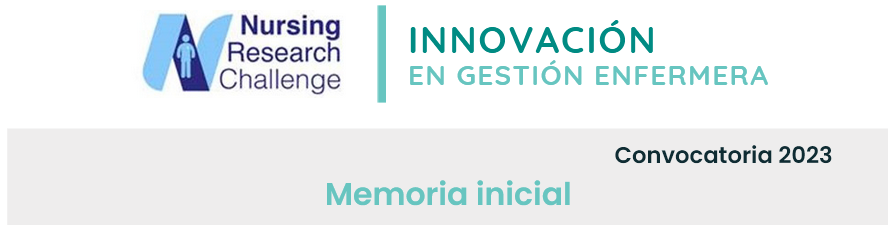 Proceso de implantación de las recomendaciones seleccionadasSe recomienda describir los siguientes aspectos: 1. proceso de identificación de la necesidad de implantar las recomendaciones y situación basal; 2. Listado, por orden de prioridad, de las recomendaciones de cada eje que la institución está interesada en implantar y evaluar 3. Descripción del proceso de implantación (estrategia, actividades, evaluación y recursos); 4. Responsable, equipo o estructura constituida para acometer la propuesta y su interacción, 5. Cronograma de la implantación de las recomendaciones, con actividades a realizar y responsables en cada etapa de la implantación. (Máximo 10.000 caracteres con espacios en total)El Hospital Universitario 12 de Octubre (H12O) es un centro de alta complejidad de gran prestigio nacional e internacional. Cuenta con  casi  1200 camas, todas las especialidades clínicas y tecnología de vanguardia, además es  centro de referencia CSUR para más de 15 patologías o procedimientosEs un hospital con alta vocación docente e investigadora y está  acreditado para la formación especializada de Enfermería (EIR) Obstétrico ginecológica, Salud Mental, Pediatría, Trabajo y Familia-ComunitariaEs uno de los centros de investigación e innovación más importantes del país, cuenta con el Instituto de investigación del Hospital 12 de Octubre (imas12), organizado en 9 Áreas Científicas, con 63 grupos de investigación, entre los que se encuentra el Grupo de Investigación en Cuidados (InveCuid), grupo consolidado en un Área del imas12Los puntos fuertes que tiene el H12O para el proyecto Nursing Reserach Challenge  son: existencia de Unidad de apoyo a la Investigación Enfermera, el Instituto Imas12 con página web propia, grupo consolidado de Investigación en Cuidados (InveCuid) coordinado por el responsable de la Unidad de Investigación y Docencia de Enfermería, la Directora de Enfermería es miembro del patronato de la Fundación para la investigación del H12O, convocatorias de becas de intensificación para la investigación en cuidados, biblioteca hospitalaria con amplios recursos y fondos, unidad de datos y gestión clínica, estructura organizativa Enfermería  por áreas de cuidados,  intranet con libre acceso del personal, profesores asociados de universidades públicas y privadas, Comisión de Docencia para la formación Especializada con representación enfermera, departamento de Formación Continuada, plataforma Moodle para la formación online, concienciación de la Dirección de Enfermería de la importancia en investigación e innovación. Además, el hospital está inmerso en el plan estratégico 2020-24, que incluye el traslado de actividad al nuevo H12O y cambios innovadores en la organización de la asistencia. Próximamente está prevista la incorporación de un importante número de profesionales de Enfermería procedentes de una OPEActualmente no existe censo de enfermeras con formación en investigación en cuidados, de enfermeras dentro de los grupos de investigación del imas12, ni catálogo de recursos disponible para la investigación. La cultura de investigación e innovación en la mayoría de las unidades asistenciales y en los profesores asociados de universidad es mejorableLas barreras identificadas para la investigación en Enfermería son fundamentalmente: falta de formación, de tiempo, de ayudas, de apoyo metodológico, apoyo institucional, de reconocimiento y de colaboración de otros profesionales.RECOMENDACIONES A IMPLANTAR:EJE 1. Recomendaciones1.1 Crear un mapa de enfermeras con formación avanzada en investigación1.2 Identificar/Potenciar figuras de enfermeras consultoras y referentes en unidades asistenciales, liderado por el responsable de investigación del centro y en coordinación con el Instituto imas121.3 Fomentar y facilitar que dentro de la Formación Sanitaria Especializada (EIR) el Trabajo Final de Residencia (TFR) contemple el desarrollo de trabajo de campo1.4 Mejorar la difusión de los proyectos existentes y un proceso de captación más elaborado y facilitador para atraer a enfermeras interesadas en participar en grupos de investigaciónEJE 2 Recomendaciones 2.1 Potenciar la Formación Continuada en investigación e innovación de forma multidisciplinar y aumentar el número de profesionales con formación avanzada en investigación2.2 Establecer y facilitar el acceso a archivo de recursos disponibles para las enfermeras que quieran investigar2.3 Incorporar a proyectos de investigación de enfermeras noveles y desarrollar competencias en investigación con estrategias “Mentoring”EJE 3 Recomendaciones 3.1. Difundir información sobre convocatorias, premios y recursos institucionales 3.2 Proporcionar Feedback y difusión de los resultados de investigación3.3 Hacer visible la actividad investigadora e innovadora en foros científicosEJE 4 Recomendaciones4.1 Establecer foros de interrelación con investigadores/as de otras disciplinas de salud4.2 Crear equipos de trabajo  conjuntos para la realización de estudios múlticéntricosEJE 5. Recomendaciones 5.1 Facilitar la conciliación de la investigación con la práctica asistencial5.2 Facilitar la asistencia a la formación en investigación/innovación5.3 Facilitar la asistencia a foros científicos 5.4 Implicación de los mandos intermedios en la investigación e innovación 5.5 Potenciar modelo de Enfermera de Práctica Avanzada (EPA) con contenidos docentes e investigadoresEJE 6. Recomendaciones6.1 Identificar necesidades de investigación en la evaluación de la práctica asistencial6.2 Traslación de resultados6.3 Incorporar la perspectiva del paciente en las investigaciones que se desarrollen y contar con su participación en la selección de temáticas de interésESTRATEGIA DE IMPLANTACIÓNAmplia difusión del proyecto en toda la instituciónCreación plan de  acción para identificar las enfermeras del centro y de grupos de investigación del imas12 con formación avanzada en investigación innovación y de  profesoras asociadas de universidades. Con ello se elaborará un mapa de enfermeras consultoras/referentes por áreas de cuidados y se creará un comité de investigación en cuidadosIdentificación de las principales líneas de investigación en cuidados a desarrollar y de  enfermeras referentes en cada una de ellasElaboración de un catálogo de recursos para la investigación y como acceder a ellosElaboración del plan de formación multidisciplinar básico y avanzado, facilitando el acceso a enfermeras con motivaciones investigadoras e innovadorasProvisión de apoyo metodológico y acceso a los recursos disponibles para Trabajos fin de Máster en investigación (TFM), tesis doctorales, Trabajos fin de Residencia (TFR) y otros proyectos de investigación e innovación en cuidados a desarrollar en el centro. Se exigirá registrar los proyectos en el instituto imas12 y su valoración por el CEImPotenciación de las relaciones con el Imas12, Comisión de Docencia, Formación Continuada, Biblioteca y grupo investigación InveCuidElaboración del plan de comunicación interna que informe: convocatorias de ayudas a la investigación y premios, celebración de foros científicos. Se dará apoyo para la solicitud a dichas convocatorias y apoyo metodológico para presentación en foros científicos y publicación en relevistas Establecimiento de relaciones con otras unidades de Investigación Enfermera para realizar estudios multicéntricos y en redElaboración de una estrategia de comunicación de los proyectos finalizados, en desarrollo o de próxima iniciación, a través de: sesiones del hospital, de la Comisión de Docencia, el instituto Imas12; creación de un espacio de Investigación en Cuidados en Intranet del hospital y en página web del imas12, presentación de proyectos de éxito en diferentes actos celebrados en la institución, distribución de información a través de un boletín semestral, convocatoria anual de Certamen Científico de EnfermeríaCreación de alianzas con grupos de investigación de imas 12 para la inclusión de enfermeras en dichos gruposFacilitación de  acceso  de enfermeras recién formadas como colaboradoras en estudios que se estén realizando  en los grupo de Investigación InveCuid, cualquier otro grupo de investigación de imas12 y en estudios apoyados con becas de intensificación del imas12Potenciación del número de solicitudes a las becas de intensificación para la investigación en cuidados convocadas por el instituto imas12Establecimiento de normativa para facilitar la asistencia a la formación y foros científicos Inclusión de la formación en investigación/innovación en la selección  de puestos de gestión de Enfermería Análisis de resultados de los indicadores institucionales para detectar necesidades de proyectos de investigación para trasladar a la práctica habitualEVALUACIÓNSe realizará una evaluación inicial de los indicadores de las recomendaciones a implantar. Los indicadores que se evaluarán periódicamente serán los establecidos en las bases de la convocatoria añadiéndose:Nº de reuniones de la Comisión de investigaciónNº de proyectos promovidos por unidades asistenciales/áreas de cuidados con informe favorable de la Comisión de investigación del imas12 y del CEIm.Nº de enfermeras incluidas en grupos del imas12/nº de grupos en el imas12 x 100Nº de proyectos presentados en convocatorias de ayuda pública y privadaNº de proyectos con resultados presentados en foros científicosNº de artículos publicados con resultados de la investigaciónNº de estudios multicéntricos con participación de enfermeras del centroNº de solicitudes presentadas a las ayudas de intensificación convocadas por imas12Nº de ayudas de intensificación concedidas por imas12Nº EPA con formaciónNº de proyectos con resultados elaborados por EPA/nº EPA en el centro x 100 Nº proyectos de investigación/innovación premiadosRESPONSABLE, EQUIPO O ESTRUCTURAEl responsable del proyecto será la Unidad de Investigación y Docencia de EnfermeríaSe constituirá un Comité de Investigación en cuidados dirigida por el responsable de la Unidad de Investigación y Docencia de Enfermería  que mantendrá reuniones periódicas. Estará compuesta por enfermeras consultoras/referentes y representantes de InveCuid,  profesores asociados, y representantes de Formación Continuada y de la Dirección Enfermería. Este Comité, con sus diferentes grupos de trabajo, será el centro neurálgico y coordinador para desarrollar las estrategias y acciones del presente proyecto Existirá una estrecha colaboración con instituto imas12, biblioteca, Comisión de Docencia de Formación Especializada, Formación Continuada, Gabinete de Comunicación y gestores de EnfermeríaCRONOGRAMA DE IMPLANTACIÓN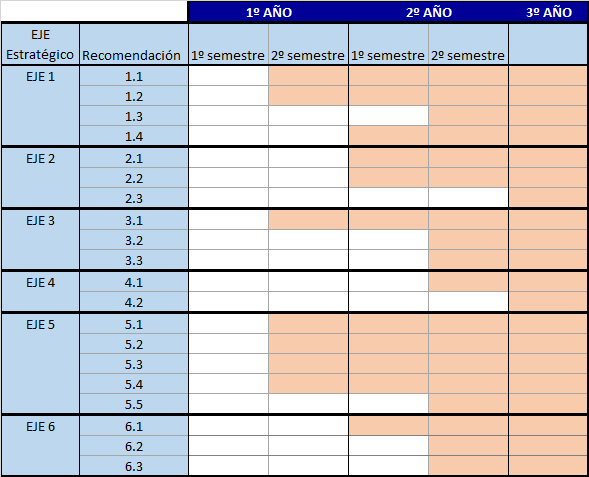 